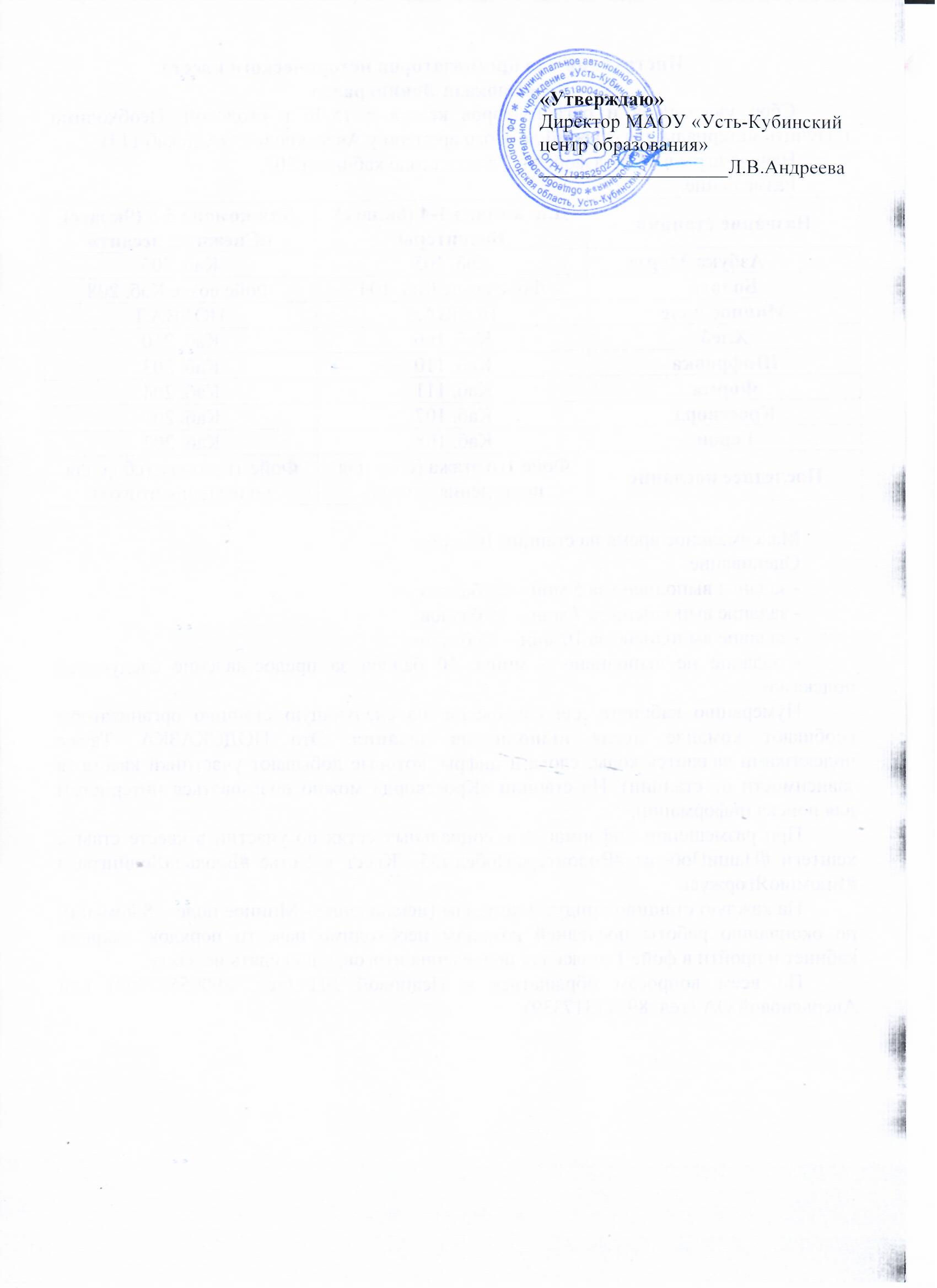 Приложение 1РАСПИСАНИЕурочной деятельности каб.106 /107  учебные курсы «Информатика», вариативные модули «Робототехника», «Промышленный дизайн» предметного курса «Технология», ОБЖЦГЦП «Точка роста»на 2022/2023 учебный год5-7 классы *учебные курсы ОБЖ, информатика и модули технологии реализуются в части формируемой участниками образовательного процессаИнформатикаОБЖТехнология5-6 (3-4  четверти 2 полугодия  2021 /2022 учебного года)*Информационная безопасность(основы проектной деятельности)5-7 (1-2 четверти 1 полугодия 2021 /2022 учебного года)*Интеграция с программой внеурочной деятельности«Территория свободная от ПАВ» 5-6 (1-2 четверти 1 полугодия 2021 /2022 учебного года) *Проектная творческая деятельность7-11 классы8-11 классы-